2020/2021 Academic CalendarBuckinghamshire - Term Dates	Approved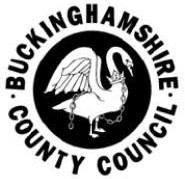 Pupil Days	Bank holidaysSchool holidaysProposed inset days - 3 more inset days can be set by the schools22	172019	1821	14 74 Autumn23	1 59 Spring10 Summer15	062 summerStudents:  190 daysTeachers:  195 daysAutumn Term:inset included74	2	INSET/ Non-contact days for teachers:Spring term:	59	1Summer term:	62	2195	5Over a school year, pupils in maintained schools are required to attend for 190 days/380 sessions. In total, teachers are required to be available for work on up to 195 days, with the additional days specified by    schools as non-contact days. Schools may also require teachers to work additional hours before or after   school sessions, as an alternative to full non-contact days, provided that any teacher is not required to work   in aggregate more than 1,265 hours during a school year. Schools may therefore choose to require teachers  to make up the full equivalent of the 5 non-contact days wholly through additional hours, or use a mixture of additional hours and non-contact days.